就業金卡核發情形(統計至112/12/31，共核發6,571人次)資料來源：內政部移民署外國專業人才聯合審查平臺整體核發情形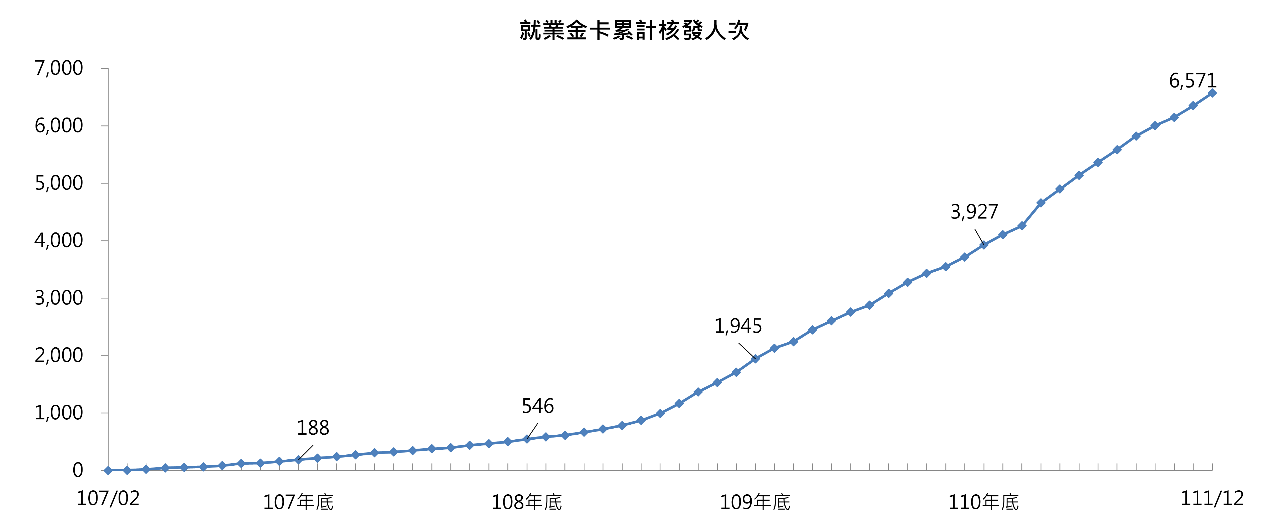 歷年核卡人次按領域分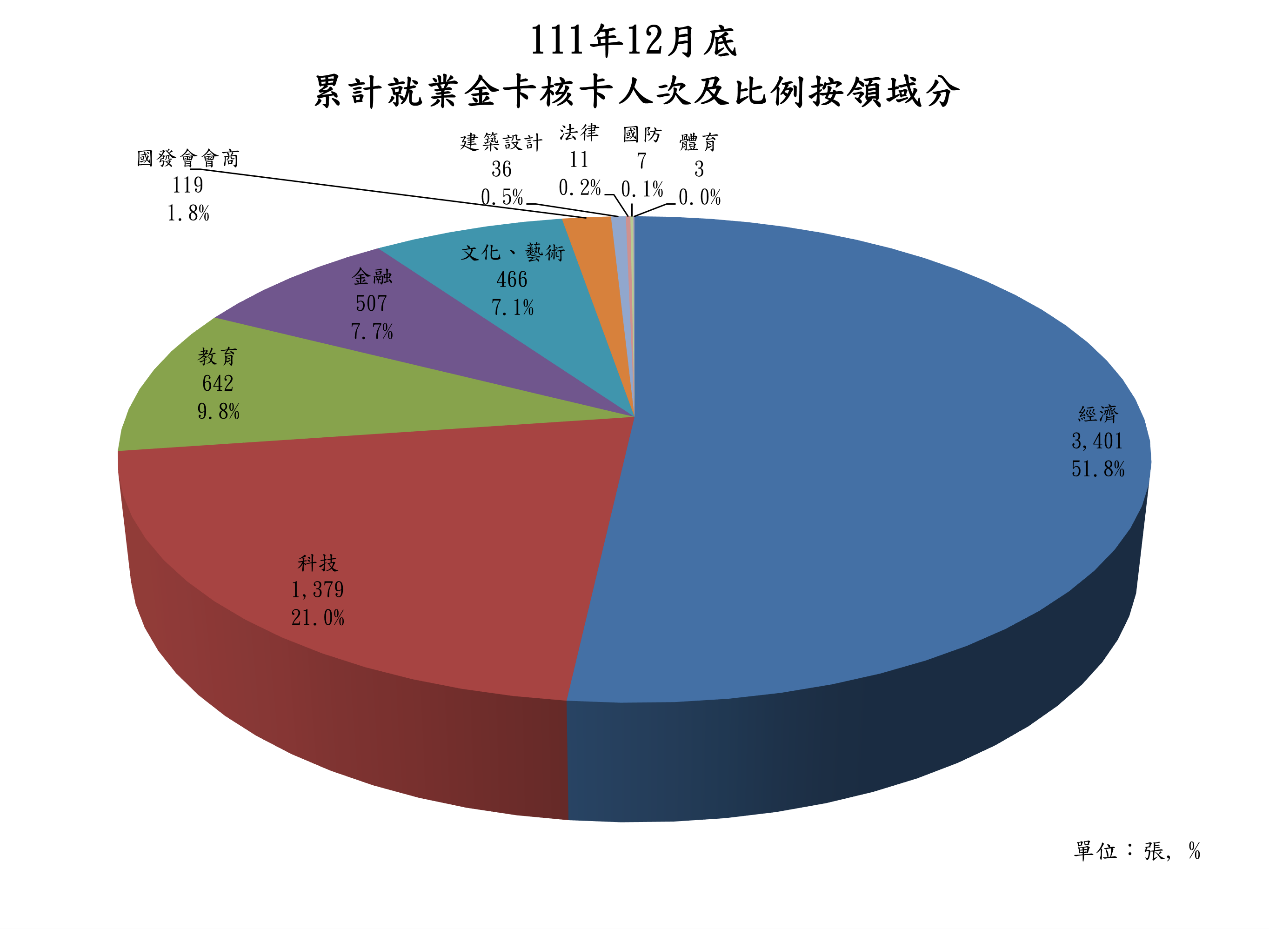 按國別分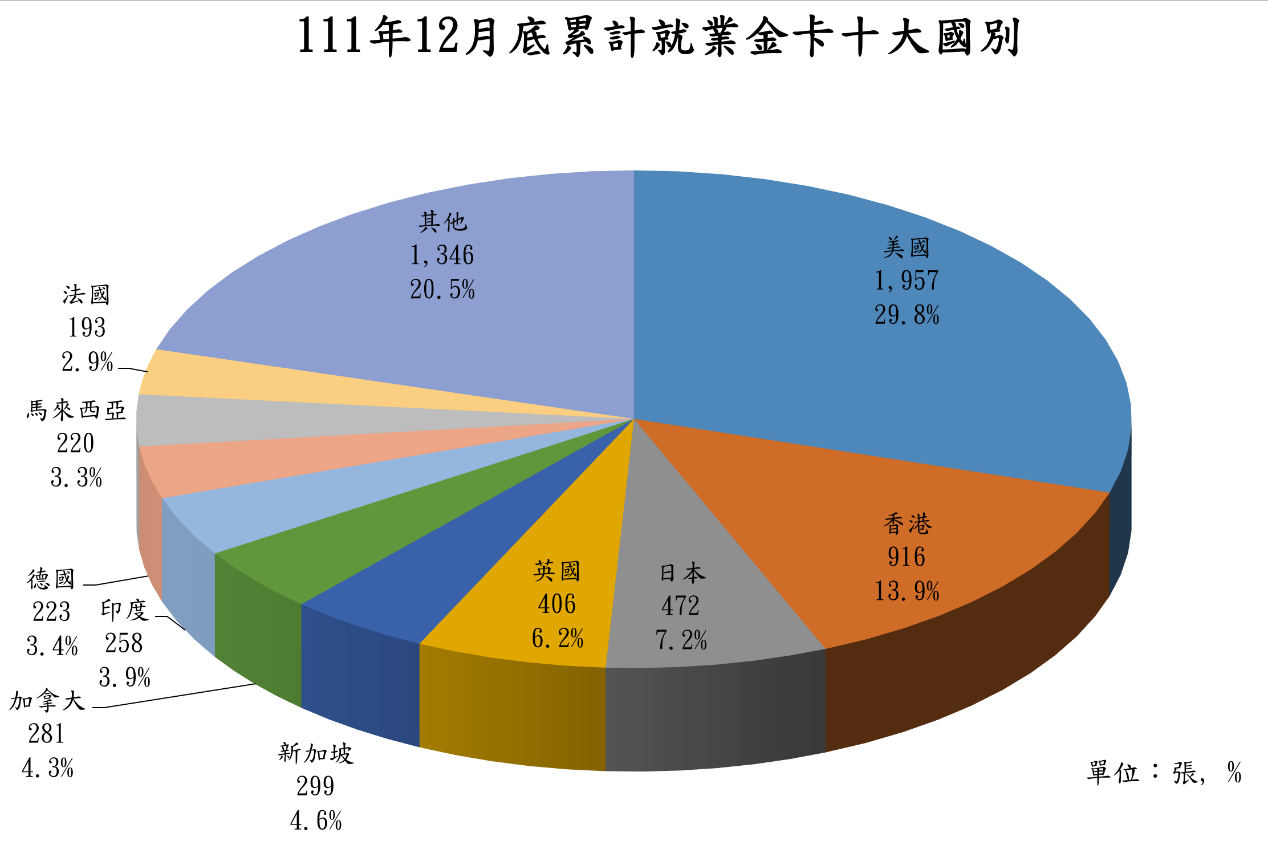 按性別及年齡分累計核發就業金卡性別及年齡交叉分析有效就業金卡統計  (統計日期：111/12/31，有效許可為5,751人次)資料來源：內政部移民署外國專業人才聯合審查平臺按領域分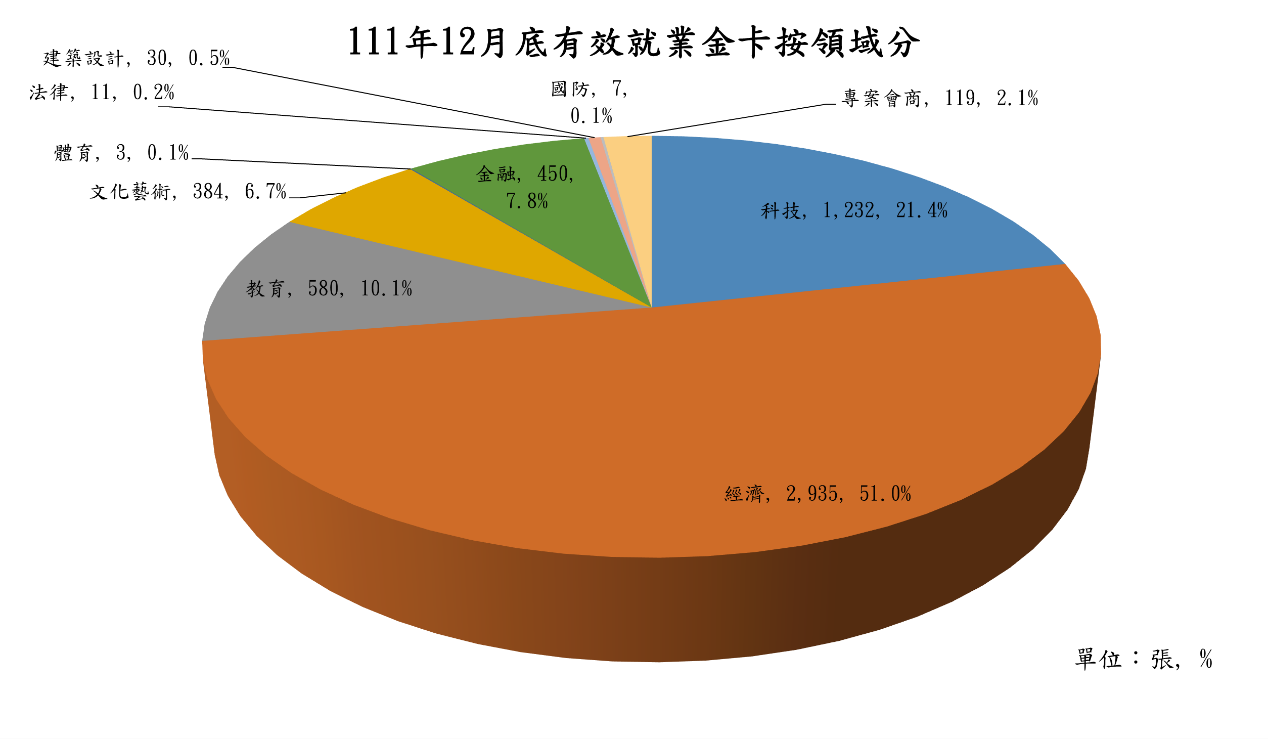 按國別分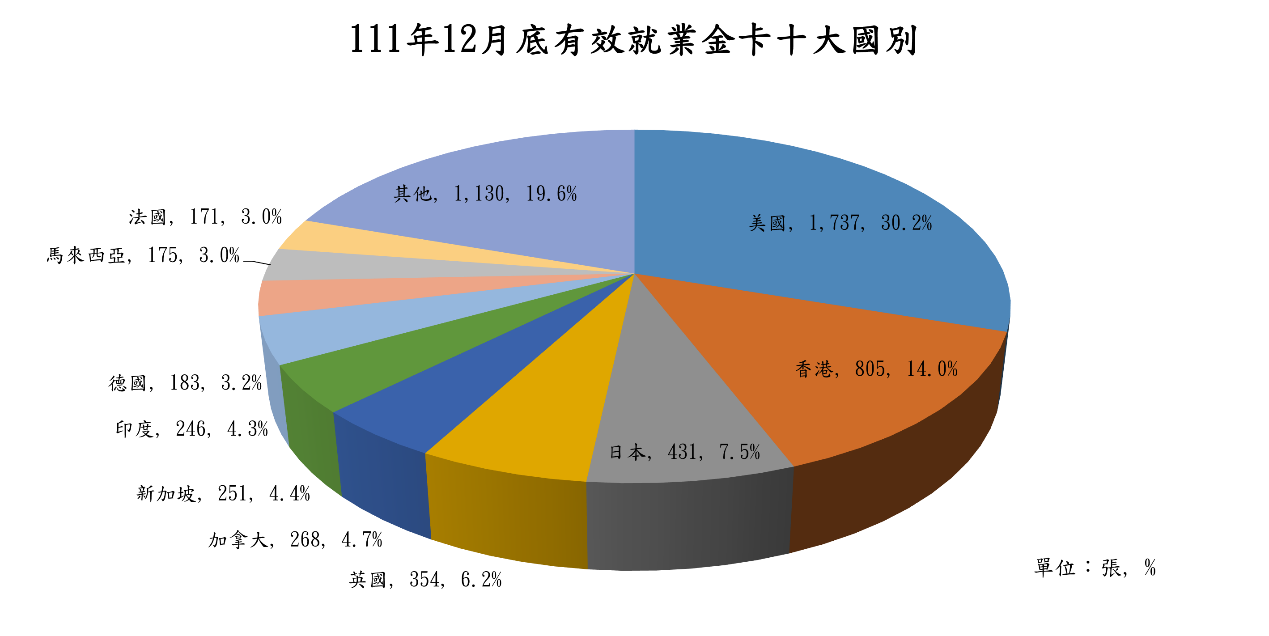 按性別及年齡分有效就業金卡性別及年齡交叉分析單位：張     年齡區間男女總計年齡占比20歲以下0 0 0 0%20-24203230%25-293911205118%30-341,0192501,26919%35-391,0252081,23319%40-449332051,13817%45-4970214384513%50-5457411168510%55-59415584737%60-64215322474%65以上(含)127201472%總計5,4211,1506,571100%性別占比82.5%17.5%100.0%-統計年月年齡男女總計年齡占比111年12月底未滿20歲00 0 0111年12月底20歲-29歲382 113 495 8.6%111年12月底30歲-39歲1,824 412 2,236 38.9%111年12月底40歲-49歲1,403 315 1,718 29.9%111年12月底50歲-59歲820 145 965 16.8%111年12月底60歲-69歲251 39 290 5.0%111年12月底超過70歲40 7 47 0.8%總計總計4,720 1,031 5,751 100.0%性別占比性別占比82.0%18.0%100.0%-